Ciudad de Zolfo Springs – Informe Anual de Calidad del Agua Potable 2022Este informe contiene informacion muy importante sobre su agua de beber. Traduzcalo o con alguien que lo entiende bien.Nos complace presentarles el Informe Anual de Calidad del Agua 2022 de la Ciudad de Zolfo Springs de este año. Este informe está diseñado para informarle sobre la calidad del agua y los servicios que le brindamos todos los días. Nuestro objetivo constante es proporcionarle un suministro seguro y confiable de agua potable. Queremos que comprenda los esfuerzos que hacemos para mejorar continuamente el proceso de tratamiento de agua y proteger nuestros recursos hídricos. Estamos comprometidos a garantizar la calidad de su agua. Nuestra fuente de agua es el agua subterránea del acuífero de Florida. Antes de la entrega, el agua se clora para su desinfección.En 2022, el Departamento de Protección Ambiental realizó una Evaluación de Fuentes de Agua en nuestro sistema. Una búsqueda de las fuentes de datos indicó que hay dos fuentes potenciales únicas de contaminación cerca de nuestros pozos con una susceptibilidad moderada a baja. Los resultados de la evaluación están disponibles en el sitio web del Programa de Evaluación y Protección del Agua de origen del FDEP en www.dep.state.fl.us/swapp.Nos complace informar que nuestra agua potable cumple con todos los requisitos federales y estatales.Este informe muestra nuestros resultados de calidad del agua y lo que significan.Si tiene alguna pregunta sobre este informe o sobre su servicio de agua, comuníquese con el Ayuntamiento al 863-735-0405. Alentamos a nuestros valiosos clientes a estar informados sobre su servicio de agua. Si desea obtener más información, asista a cualquiera de nuestras reuniones programadas regularmente. Se celebran el4º martes de cada mes.La ciudad de Zolfo Springs monitorea rutinariamente los contaminantes en su agua potable de acuerdo con las leyes, reglas y regulaciones federales y estatales. Excepto donde se indique lo contrario, este informe se basa en los resultados de nuestro monitoreo para el período del 1 de enero al 31 de diciembre de 2022. Los datos obtenidos antes del 1 de enero de 2022 y presentados en este informe provienen de las pruebas más recientes realizadas de acuerdo con las leyes, reglas y regulaciones.En la siguiente tabla, puede encontrar términos y abreviaturas desconocidos. Para ayudarte a comprender mejor estos términos, hemos proporcionado las siguientes definiciones:Nivel Máximo de Contaminante o MCL: El nivel más alto de un contaminante que se permite en el agua potable. Los MCL se establecen lo más cerca posible de los MCLG utilizando la mejor tecnología de tratamiento disponible.Objetivo de Nivel Máximo de Contaminantes o MCLG: El nivel de un contaminante en el agua potable por debajo del cual no hay riesgo conocido o esperado para la salud. Los MCLG permiten un margen de seguridad".Nivel de Acción (AL): La concentración de un contaminante que, si se excede, desencadena el tratamiento u otros requisitos que debe seguir un sistema de agua.Promedio Anual de Ejecución de Ubicación (LRAA): El promedio de los resultados analíticos de la muestra para muestras tomadas en un lugar de monitoreo particular durante los cuatro trimestres calendario anteriores.Nivel máximo de desinfectante residual o MRDL: El nivel más alto de un desinfectante permitido en el agua potable. Existe evidencia convincente de que la adición de un desinfectante es necesaria para el control de los contaminantes microbianos.Objetivo de nivel máximo de desinfectante residual o MRDLG: El nivel de un desinfectante de agua potable por debajo del cual no hay riesgo conocido o esperado para la salud. Los MRDLG no reflejan los beneficios del uso de desinfectantes para controlar los contaminantes microbianos.ND significa no detectado y indica que la sustancia no se encontró mediante análisis de laboratorio.Partes por billón (ppb) o microgramos por litro (μg/l): una parte en peso de analito a 1 billón de partes por peso de la muestra de agua.Partes por millón (ppm) o miligramos por litro (mg/l): una parte en peso de analito a 1 millón de partes por peso de la muestra de agua.Picocurie por litro (pCi/L): medida de la radiactividad en el agua.Contaminantes radiactivosContaminantes inorgánicosAContaminantes orgánicos sintéticos, incluidos pesticidas y herbicidasVolátil Orgánico ContaminantesDesinfectadores y subproductos de desinfección de etapa 1 y etapa 2Plomo y cobre (agua del grifo)Secondary ContaminantsSi están presentes, los niveles elevados de plomo pueden causar problemas de salud graves, especialmente para las mujeres embarazadas y los niños pequeños. El plomo en el agua potable proviene principalmente de materiales y componentes asociados con las líneas de servicio y la plomería del hogar. La ciudad de Zolfo Springs es responsable de proporcionar agua potable de alta calidad, pero no puede controlar la variedad de materiales utilizados en los componentes de plomería. Cuando su agua ha estado sentada durante varias horas, puede minimizar la posibilidad de exposición al plomo enjuagando el grifo durante 30 segundos a dos minutos antes de usar agua para beber o cocinar. Si le preocupa el plomo en su agua, es posible que desee que le hagan una prueba de agua. La información sobre el plomo en el agua potable, los métodos de prueba y los pasos que puede tomar para minimizar la exposición está disponible en la línea directa de agua potable segura o en http://www.epa.gov/safewater/lead.Las fuentes de agua potable (tanto agua del grifo como agua embotellada) incluyen ríos, lagos, arroyos, estanques, embalses, manantiales y pozos. A medida que el agua viaja sobre la superficie de la tierra o a través del suelo, disuelve los minerales naturales y, en algunos casos, el material radiactivo, y puede recoger sustancias resultantes de la presencia de animales o de la actividad humana.Los contaminantes que pueden estar presentes en el agua de origen incluyen:(A) 	Contaminantes microbianos, como virus y bacterias, que pueden provenir de plantas de tratamiento de aguas residuales, sistemas sépticos, operaciones agrícolas ganaderas y vida silvestre.B) 	Contaminantes inorgánicos, como sales y metales, que pueden ser de origen natural o ser el resultado de la escorrentía de aguas pluviales urbanas, las descargas de aguas residuales industriales o domésticas, la producción de petróleo y gas, la minería o la agricultura.(C) 	Plaguicidas y herbicidas, que pueden provenir de una variedad de fuentes, como la agricultura, la escorrentía de aguas pluviales urbanas y los usos residenciales.(D) 	Contaminantes químicos orgánicos, incluidos los productos químicos orgánicos sintéticos y volátiles, que son subproductos de los procesos industriales y la producción de petróleo, y también pueden provenir de estaciones de servicio, escorrentía de aguas pluviales urbanas y sistemas sépticos.E) 	Contaminantes radiactivos, que pueden ser de origen natural o ser el resultado de la producción de petróleo y gas y de las actividades mineras.Para garantizar que el agua del grifo sea segura para beber, la EPA prescribe regulaciones, que limitan la cantidad de ciertos contaminantes en el agua proporcionada por los sistemas públicos de agua. Las regulaciones de la Administración de Alimentos y Medicamentos de los Estados Unidos (FDA) establecen límites para los contaminantes en el agua embotellada, que debe proporcionar la misma protección para la salud pública.Se puede esperar razonablemente que el agua potable, incluida el agua embotellada, contenga al menos pequeñas cantidades de algunos contaminantes. La presencia de contaminantes no indica necesariamente que el agua represente un riesgo para la salud. Se puede obtener más información sobre los contaminantes y los posibles efectos en la salud llamando a la línea directa de agua potable segura de la Agencia de Protección Ambiental al 1-800-426-4791. Algunas personas pueden ser más vulnerables a los contaminantes en el agua potable que la población general. Las personas inmunocomprometidas, como las personas con cáncer que se someten a quimioterapia, las personas que se han sometido a trasplantes de órganos, las personas con VIH / SIDA u otros trastornos del sistema inmunológico, algunos ancianos y los bebés pueden estar particularmente en riesgo de infecciones. Estas personas deben buscar asesoramiento sobre el agua potable de sus proveedores de atención médica. Las pautas de la Agencia de Protección Ambiental de los Estados Unidos / Centro para el Control de Enfermedades sobre los medios apropiados para disminuir el riesgo de infección por Cryptosporidium y otros contaminantes microbiológicos están disponibles en la Línea Directa de Agua Potable Segura (800-426-4791).Contaminante y unidad de medidaFechas de muestreo (mes/año)Violación de MCL Y/NNivel detectadoRabia de resultadosMCLGMCL (en inglés)Fuente probable de contaminaciónRadio 226 + 228 o radio combinado (pCi/L)4/21N2.8 ND – 1.805Erosión de los depósitos naturalesContaminante y unidad de medidaFechas de muestreo (mes/año)Violación de MCL Y/NNivel detectadoMCLGMCL (en inglés)Fuente probable de contaminaciónAntimonio (ppb)3/21N2.2666Arsénico (ppb)3/21N1.0010Erosión de depósitos naturales; escorrentía de huertos; escorrentía de residuos de producción de vidrio y electrónicaAmianto (MFL)3/21N0.2077FABario (ppm)3/21N0.04022Descarga de desechos de erforación; descarga de refinerías metálicas; erosión de los depósitos naturalesBerilia (ppb)3/21N0.07844Descarga de refinerías metálicas y fabricas de quema de carbón; descargas de industrias eléctricas, aeroespaciales y de defensaCadmio (ppb)3/21N1.055Corrosión de tuberías galvanizadas; erosión de depósitos naturales; descarga de refinerías metálicas; escorrentía de los residuos de baterías y pinturasCromo (ppb)3/21N2100100Descarga de acero y molinos de pulpa; erosión de depósitos naturalesCianuro (ppb)4/21N5200200Descarga de fábricas de acero/metal; descargo de plástico y fábricas de fertilizantesFluoruro (ppm)3/21N0.70444.0Erosión de depósitos naturales; descarga de fábricas de fertilizantes y aluminio. Aditivo de agua que promueve dientes fuertes cuando están en el nivel óptimo de 0.7 ppmPlomo (punto de entrada) (ppb)3/21N1.0015Residuos de la contaminación causada por el hombre, como las emisiones de automóviles y la pintura; tubería de plomo, carcasa y soldaduraMercurio4/21N0.19822Erosión de depósitos naturales; descarga de refinerías y fabricas; escapadas de vertedero; escapadas de tierras de cultivoNiquel3/21N1.18N/A100Contaminación de minería y operaciones de refinación; ocurrencias naturales en la tierra.Nitrato (como Nitrógeno) (ppm)8/22N0.0301010Escorrentía de uso de fertilizante; filtraciones de tanques séptico, alcantarillados, erosión de depósitos naturalesNitrito (como Nitrógeno) (ppm)8/22N0.02011Escorrentía de uso de fertilizante; filtraciones de tanques séptico, alcantarillados, erosión de depósitos naturales Selenio (ppb)4/21N1.575050Descarga de petróleo y refinerías de metal; erosión de depósitos naturales; descarga de minasSodio (ppm)3/21N11.9N/A160Intrusión de agua salada, lixiviación del sueloTalio (ppb)A3/21N0.9810.52Filtración de sitios de procesamiento de minerales; descarga de fabricas de electrónicos, vidrio y de medicamentosContaminante y unidad de medidaFechas de muestreo (mes/año)Fechas de muestreo (mes/año)Fechas de muestreo (mes/año)Violación de MCL Y/NViolación de MCL Y/NViolación de MCL Y/NNivel detectadoNivel detectadoNivel detectadoNivel detectadoMCLGMCLGMCLGMCL (en inglés)MCL (en inglés)MCL (en inglés)Fuente probable de contaminaciónFuente probable de contaminaciónFuente probable de contaminación2,4-D (ppb)3/213/213/21NNN0.09600.09600.09600.0960707070707070Escurrimiento del herbicida usado en cultivos crudosEscurrimiento del herbicida usado en cultivos crudosEscurrimiento del herbicida usado en cultivos crudos2,4,5-TP (Silvex) (ppb)3/213/213/21NNN0.0530.0530.0530.053505050505050Escorrentía del uso de herbicidasEscorrentía del uso de herbicidasEscorrentía del uso de herbicidasAlacloro (ppb)3/213/213/21NNN0.02900.02900.02900.0290000222Residuos de cultivos abandonadosResiduos de cultivos abandonadosResiduos de cultivos abandonadosAtrazina (ppb)3/213/213/21NNN0.01400.01400.01400.0140333333Escorrentía de herbicidas usados en cultivos crudosEscorrentía de herbicidas usados en cultivos crudosEscorrentía de herbicidas usados en cultivos crudosBenzo(a)pireno (PAH)(nanograms/l)3/213/213/21NNN19191919000200200200filtración de revestimientos de tanques de almacenamiento de agua y líneas de distribuciónfiltración de revestimientos de tanques de almacenamiento de agua y líneas de distribuciónfiltración de revestimientos de tanques de almacenamiento de agua y líneas de distribuciónCarbofurano (ppb)3/213/213/21NNN0.59000.59000.59000.5900404040404040filtración del suelo fumigante utilizado en el arroz y alfalfafiltración del suelo fumigante utilizado en el arroz y alfalfafiltración del suelo fumigante utilizado en el arroz y alfalfaClordano (ppb)4/214/214/21NNN0.03600.03600.03600.0360000222Residuo de tramificada prohibidoResiduo de tramificada prohibidoResiduo de tramificada prohibidoDalapon (ppb)3/213/213/21NNNA0.29A0.29A0.29A0.29200200200200200200Escorrentía del herbicida utilizado en los derechos de pasoEscorrentía del herbicida utilizado en los derechos de pasoEscorrentía del herbicida utilizado en los derechos de pasoDi(2- Etilhexilo) Adipato (ppb)3/213/213/21NNN0.36000.36000.36000.3600400400400400400400Descarga de fábricas de químicosDescarga de fábricas de químicosDescarga de fábricas de químicosDi(2- Etilhexilo) Ftalato (ppb)3/213/213/21NNN0.46000.46000.46000.4600000666Descarga de fabricas de goma y químicosDescarga de fabricas de goma y químicosDescarga de fabricas de goma y químicosDibromocloropropano (DBCP) (nanograms/l)3/213/213/21NNN14141414000200200200Escorrentía/filtración del fumigante del suelo utilizado en soja, algodón, pinas, y huertasEscorrentía/filtración del fumigante del suelo utilizado en soja, algodón, pinas, y huertasEscorrentía/filtración del fumigante del suelo utilizado en soja, algodón, pinas, y huertasDinoseb (ppb)3/213/213/21NNN0.16000.16000.16000.1600777777Escorrentía de herbicida utilizado en soja y verdurasEscorrentía de herbicida utilizado en soja y verdurasEscorrentía de herbicida utilizado en soja y verdurasDiquat (ppb)3/213/213/21NNN0.16000.16000.16000.1600202020202020 Escorrentía de herbicida utilizado Escorrentía de herbicida utilizado Escorrentía de herbicida utilizadoEndotal (ppb)7/217/217/21NNN3.33.33.33.3100100100100100100Escorrentía de herbicida utilizadoEscorrentía de herbicida utilizadoEscorrentía de herbicida utilizadoBien Hecho (ppb)3/213/213/21NNN0.00540.00540.00540.0054222222Residuo de herbicida prohibidoResiduo de herbicida prohibidoResiduo de herbicida prohibidoDibromuro de Etileno (nanograms/l)3/213/213/21NNN10101010000202020Descarga de refinerías de petróleoDescarga de refinerías de petróleoDescarga de refinerías de petróleoGlifosato (ppb)4/214/214/21NNN4.20004.20004.20004.2000700700700700700700Escorrentía de herbicida utilizadoEscorrentía de herbicida utilizadoEscorrentía de herbicida utilizadoHeptacloro (nanograms/l)3/213/213/21NNN14141414000400400400Residuo de termiticida prohibidoResiduo de termiticida prohibidoResiduo de termiticida prohibidoEpóxido de Heptacloro (nanograms/l)3/213/213/21NNN3333000200200200Descomposición del heptacloroDescomposición del heptacloroDescomposición del heptacloroHexaclorobenceno (ppb)3/213/213/21NNN0.01400.01400.01400.0140000111Descargas de refinerías de metal y fábricas de químicos agrícolasDescargas de refinerías de metal y fábricas de químicos agrícolasDescargas de refinerías de metal y fábricas de químicos agrícolasHexaclorociclopentadieno (ppb)3/213/213/21NNN0.02400.02400.02400.0240505050505050Descarga de químicos de fabricasDescarga de químicos de fabricasDescarga de químicos de fabricasLindano (nanograms/l)3/213/213/21NNN6.66.66.66.6200200200200200200Escorrentía/filtración de insecticida utilizado en ganado, madera y jardinesEscorrentía/filtración de insecticida utilizado en ganado, madera y jardinesEscorrentía/filtración de insecticida utilizado en ganado, madera y jardinesMetoxicloro (ppb)3/213/213/21NNN0.02300.02300.02300.0230404040404040Escorrentía/filtración de insecticida utilizado en frutas, verduras, alfalfa, y ganadoEscorrentía/filtración de insecticida utilizado en frutas, verduras, alfalfa, y ganadoEscorrentía/filtración de insecticida utilizado en frutas, verduras, alfalfa, y ganadoOxamil [Vydate] (ppb)3/213/213/21NNN0.46000.46000.46000.4600200200200200200200Escorrentía/filtración de insecticida utilizado en manzanas, papas, y tomatesEscorrentía/filtración de insecticida utilizado en manzanas, papas, y tomatesEscorrentía/filtración de insecticida utilizado en manzanas, papas, y tomatesPCBs [Bifenilos policlorados] (nanograms/l)4/214/214/21NNN45454545000500500500Escorrentía de vertedero, descarde de desperdicios de químicosEscorrentía de vertedero, descarde de desperdicios de químicosEscorrentía de vertedero, descarde de desperdicios de químicosPentaclorofenol (ppb)3/213/213/21NNN0.01400.01400.01400.0140000111Descarga de fábricas de conservación de maderaDescarga de fábricas de conservación de maderaDescarga de fábricas de conservación de maderaPicloram (ppb)3/213/213/21NNN0.04000.04000.04000.0400500500500500500500Escorrentía de herbicidasEscorrentía de herbicidasEscorrentía de herbicidasSimazine (ppb)3/213/213/21NNN0.04000.04000.04000.0400444444Escorrentía de herbicidasEscorrentía de herbicidasEscorrentía de herbicidasToxafeno (ppb)4/214/214/21NNN0.69000.69000.69000.6900000333Escorrentía/filtración de insecticidas utilizado en algodón ganadoEscorrentía/filtración de insecticidas utilizado en algodón ganadoEscorrentía/filtración de insecticidas utilizado en algodón ganadoContaminante y unidad de medidaFechas de muestreo (mes/año)Violación de MCL Y/NNivel detectadoMCLGMCL (en inglés)Fuente probable de contaminaciónBenceno (ppb)4/21N0.501Descarga de fabricas; filtracion de tanques de almacanamiento de gas y vertederoTetracloruro de carbono (ppb)4/21N0.503Descarga de instalaciones quimicas y otras actividades industrialesClorobenceno (ppb)4/21N0.5100100Descarga de fabricas quimicas y agricolaso-Diclorobenceno (ppb)4/21N0.5600600Descarga de fabricas quimicas y industrialsp-Diclorobenceno (ppb)4/21N0.57575Descarga de fabricas quimicas industriales1,2 – Dicloroetano (ppb)4/21N0.503Descargas de fabricas quimicas industriales1,1 – Dicloroetileno (ppb)4/21N0.577Descargas de fabricas quimicas industrialescis-1,2-Dichloroethylene (ppb)4/21N0.57070Descargas de fabricas quimicas imdustrialestrans – 1,2 Dicloroetileno (ppb)4/21N0.5100100Descargas de fabricas quimicas industrialesDiclorometano (ppb)4/21N0.505Descarga de fabricas farmaceuticas y quimicas1,2- Dicloropropeno (ppb)4/21N0.505Descarga de fabricas quimicas industrialesEtilbencina (ppb)4/21N0.5700700Descarga de refinerias de petroleoEstireno (ppb)4/21N0.5100100Descarga de fabricas de goma y plastic; filtracion de vertederosTetracloroetileno (ppb)4/21N0.503Descarga de fabricas y tintorerias1,2,4 –Trichlorobenzene (ppb)4/21N0.57070Descarga de fabricas de acabado textil1,1,1 – Triclorobenceno (ppb)4/21N0.5200200Descarga de sitios de desengrase de metales y otras fabricas1,1,2 Tricloroetano (ppb)4/21N0.535Descarga de fabricas quimicas industrialesTricloroetileno (ppb)4/21N0.503Descarga de sitios de desengrase de metales y otras fabricasTolueno (ppm)4/21N0.511Descargas de fabricas de petroleoCloruro de vinilo (ppb)4/21N0.501Filtracion de tuberias de PVC;,descarga de fabricas de plasticosXilenos (ppm)4/21N0.51010Descarga de fabricas de petroleo; descarga de fabricas de quimicosContaminante y unidad de medidaFechas de muestreo (mes/año)Violación de MCL (Y/N)Nivel detectadoMCLGor MRDLGMCL (en inglés)Fuente probable de contaminaciónCloro (ppm)01/21 – 12/21MRDLG -4MRDL -4.0Aditivo de agua utilizado para controlar microbiosÁcidos haloacéticos (HAA5) (ppb)9/22N6.82N/A60Subproducto de la desinfección del agua potableTrihalometanos totales (TTHM) (ppb)9/22N28.1N/A80Subproducto de la desinfección del agua potableContaminante y unidad de medidaFechas de muestreo (mes/año)AL excedido(Y/N)Resultadodel percentil 90No. de los lugares de muestreo que excedan la ALMCLGAL (Nivel de Acción)Fuente probable de contaminaciónCobre (agua del grifo) (ppm)8/21N0.09001.31.3Corrosión de los sistemas de plomería domésticos; erosión de depósitos naturales; lixiviación de conservantes de maderaPlomo (agua del grifo) (ppb)8/21N7.01015Corrosión de los sistemas de plomería domésticos; erosión de los depósitos naturalesContaminante y unidad de medidaFechas de muestreo (mes/año)Violación de MCL (Y/N)Resultado más altoMCLGMCLFuente probable de contaminaciónAluminio (ppm)3/21N0.0280.2Ocurrencia naturales de filtracion del sueloCloruro (ppm)4/21N16.0250Ocurrencia naturales de filtracion del sueloColor (color unidades)3/21N515Ocurrencia naturales organicasCobre (ppm)3/21N0.0071Subproducto del la corrosion y ocurrencia naturales de filtracion del sueloFluoruro (ppm)3/21N0.7042.0Erosion de depositos naturales, descarga de fabricas de fertilizantes y aluminio. Aditivo de agua para promuever dientes Fuertes cuando esta en el nivel optimo de .07 ppmAgentes espumantes (ppm)3/21N0.030.5Contaminacion por jabones y detergentesHierro (ppm)3/21N0.0290.3Ocurencia naturales de filtracion del sueloManganeso (ppm)3/21N0.0010.05Ocurrencia naturales de filtracion del sueloOlor (límite olor número)3/21N13Ocurrencia organicas naturalesPlata (ppm)3/21N0.0020.1Ocurrencia naturales de filtracion del sueloZinc (ppm)3/21N0.0155Ocurrencia naturales de filtracion del sueloSulfato (ppm)4/21N199250Ocurrencia naturales de filtracion del sueloSólidos Disueltos Totales (ppm)3/21N472500Ocurrencia naturales de filtracion del suelo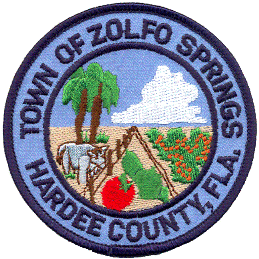 